 «О        внесении       изменений и дополнений в Административный регламент предоставления муниципальной услуги  «Выдача разрешений на строительство,         реконструкцию      объектов капитального   строительства и индивидуальное строительство»,            утв.       Постановлением администрации           Магаринского    сельского поселения от 10.03.2016 № 20В соответствии с Федеральным законом от 27 июля 2010 г. N 210-ФЗ "Об организации предоставления государственных и муниципальных услуг",  Федеральным законом от 6 октября 2003 г. N 131-ФЗ "Об общих принципах организации местного самоуправления в Российской  Федерации",  Уставом   Магаринского сельского поселения Шумерлинского района,администрация Магаринского сельского поселения п о с т а н о в л я е т:1. В п. 5.1 Административного регламента предоставления  муниципальной услуги  «Выдача разрешений на строительство, реконструкцию объектов капитального строительства и индивидуальное строительство», утв. постановлением администрации Магаринского сельского поселения Шумерлинского района от  10.03.2016 № 20а) пункт 5 изложить в следующей редакции:"5) отказ в предоставлении муниципальной услуги, если основания отказа не предусмотрены федеральными законами и принятыми в соответствии с ними иными нормативными правовыми актами Российской Федерации, законами и иными нормативными правовыми актами субъектов Российской Федерации, муниципальными правовыми актами.б) пункт 7 изложить в следующей редакции:"7) отказ органа, предоставляющего государственную услугу, органа, предоставляющего муниципальную услугу, должностного лица органа, предоставляющего государственную услугу, или органа, предоставляющего муниципальную услугу, многофункционального центра, работника многофункционального центра, организаций, предусмотренных частью 1.1 статьи 16 настоящего Федерального закона, или их работников в исправлении допущенных ими опечаток и ошибок в выданных в результате предоставления государственной или муниципальной услуги документах либо нарушение установленного срока таких исправлений. В указанном случае досудебное (внесудебное) обжалование заявителем решений и действий (бездействия) многофункционального центра, работника многофункционального центра возможно в случае, если на многофункциональный центр, решения и действия (бездействие) которого обжалуются, возложена функция по предоставлению соответствующих государственных или муниципальных услуг в полном объеме в порядке, определенном частью 1.3 статьи 16 настоящего Федерального закона;";в) дополнить  подпунктом 8 следующего содержания:«8)нарушение срока или порядка выдачи документов по результатам предоставления государственной или муниципальной услуги;";г) дополнить подпунктом 9 следующего содержания:"9) приостановление предоставления государственной или муниципальной услуги, если основания приостановления не предусмотрены федеральными законами и принятыми в соответствии с ними иными нормативными правовыми актами Российской Федерации, законами и иными нормативными правовыми актами субъектов Российской Федерации, муниципальными правовыми актами. В указанном случае досудебное (внесудебное) обжалование заявителем решений и действий (бездействия) многофункционального центра, работника многофункционального центра возможно в случае, если на многофункциональный центр, решения и действия (бездействие) которого обжалуются, возложена функция по предоставлению соответствующих государственных или муниципальных услуг в полном объеме в порядке, определенном частью 1.3 статьи 16 настоящего Федерального закона.";2. Настоящее постановление вступает в силу с момента его официального опубликования.Глава Магаринского сельского поселенияШумерлинского района                                                               Л.Д ЕгороваЧĂВАШ  РЕСПУБЛИКИÇĚМĚРЛЕ РАЙОНĚ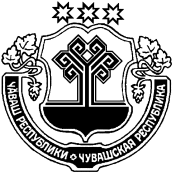 ЧУВАШСКАЯ РЕСПУБЛИКАШУМЕРЛИНСКИЙ  РАЙОНМАКАРИН ЯЛПОСЕЛЕНИЙĚНАДМИНИСТРАЦИЙĚЙЫШĂНУ01.08.2018  40/1 №Тури Макарин ялěАДМИНИСТРАЦИЯМАГАРИНСКОГО СЕЛЬСКОГО  ПОСЕЛЕНИЯПОСТАНОВЛЕНИЕ01.08.2018  №  40/1деревня Верхний Магарин